Aan: College van Burgemeester en Wethouders Postbus 18 7550 AA Hengelo Per e-mail via: raadsgriffie@hengelo.nl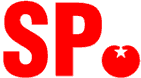 Hengelo, 22 juli 2019Geacht College,Afgelopen zaterdagochtend rond 5.00 uur was er een uitslaande brand in een appartement van de Wiegersflat in de Hengelose Es. Een bewoner van het betreffende appartement werd in zijn slaap gewekt door geluid van wat bleek een brand in zijn woning. Hij heeft toen direct geprobeerd de bewoners op zijn galerij te wekken door hard op deuren te bonzen en aan te bellen. Een bewoner van de flat aan de overkant (Jan Voermanflat), die de brand bemerkte heeft zijn auto voor de flat gereden en heeft geprobeerd door luid te claxoneren de bewoners van de Wiegersflat te wekken en te alarmeren. Dit heeft geleid tot een ontruiming van de flat zodat slachtoffers zijn voorkomen. De bewoners, de huurders van beide flats, zijn uiteraard geschrokken van deze brand, maar zijn vooral aangeslagen door het feit dat het brandalarm niet werkte. Het gevoel van onveiligheid is zo groot dat een aantal bewoners niet langer wil blijven wonen.Wat ons als fractie net als de bewoners zeer verontrust is dat terwijl er brandalarmmelders in het flat aanwezig waren, aangebracht door de verhuurder, deze niet zijn afgegaan op het moment dat de brand ontstond. Volgens bewoners ging het brandalarm pas af toen men al buiten stond.  Verder zijn bewoners en de verhuurder momenteel in een moeizame discussie over hoe de rookschade moet worden verholpen door wie en wie daarvoor de kosten moet dragen. We hebben zwart beroete muren en plafonds gezien, maar horen dat de eigenaar vindt dat de bewoners dit zelf maar op moeten lossen. Bewoners die nu vanwege de onveiligheid willen verhuizen, worden door de verhuurder gehouden aan hun getekende overeenkomst om minstens twee jaar te blijven huren. Wil men eerder weg dan moet een boete van 1000 euro worden betaald. De fractie heeft in eerdere vragen aan het college al gewezen op de slechte communicatie tussen huurders en de beheerder van de woningen, die namens de eigenaar het contact met de huurders onderhoudt . In die situatie blijkt weinig verbeterd.Vandaar dat de SP fractie de volgende vragen heeft aan het college:Is het college op de hoogte van het feit dat bewoners gemeld hebben dat de brandmelders aanvankelijk niet werkten en pas toen evacuatie had plaatsgevonden aansloegen.Is er een technisch onderzoek gestart, die naast de oorzaak van de brand ook de werking van de brandmelders onderzoekt en of het brandalarmsysteem ook in opdracht van de verhuurder regelmatig getest is? Zo nee, is het college bereid om bij de brandweer op een dergelijk onderzoek aan te dringen? En zo ja, is het college bereid de conclusies uit dit rapport zo spoedig mogelijk aan de raad te doen toekomen?Is het college bereid om stappen richting de verhuurder te ondernemen, mocht duidelijk zijn dat de verhuurder in gebreke is gebleven vanwege niet of slecht functionerende brandmelders?Is het college bereid om op zo kort mogelijke termijn in overleg te gaan met de verhuurder van de woningen om te zorgen dat de rookschade zo snel mogelijk verholpen wordt en er een grondige reiniging plaatsvindt van deze schade in woningen.Is het college bereid om er bij de verhuurder op aan te dringen dat het voor huurders van deze flats mogelijk moet zijn om zonder boete te betalen eerder hun huur op te zeggen. Dit omdat hun gevoel van onveiligheid enorm is toegenomen?De SP fractie